工程基本資料【基本資料表】計畫名稱金門縣新湖漁港水環境改善計畫-親水海岸及步道整建                              金門縣新湖漁港水環境改善計畫-擴大景區及連外道路周邊環境改善              金門縣復國墩漁港水環境改善計畫-營造港區親水環境營造(含步道、休憩設施劃設整建)工程名稱金門縣新湖及復國墩漁港水環境改善景觀工程工程座標(TWD97)地點：金門縣金湖鎮新湖漁港TWD97 座標 X：-13404.9024052Y： 2705414.83788主要工項1.新湖漁港，聯外道路美化，小艇坑道觀景步道整建，東西堤車道美化，增設觀景平台，以達擴大景區增加觀光資源。2復國墩漁港，北堤觀景步道整建，岸際涼亭美化，增設觀景平台，休憩步道及親水步道，聯結延伸景區，豐富觀光資源。核定金額(新台幣)1億2,400萬預算金額(新台幣)1億1,376萬6765元決標金額(新台幣) 9,423萬元(原契約)107.12.209,775萬7,820元(第一次變更)108.9.24設計監造金額(新台幣)850萬5,818元施工廠商泉昇營造有限公司設計監造廠商禾曜建築師事務所開工日期108年4月1日完工日期預計109年3月25日(原契約)預計109年6月13日(第1次變更)按月施工進度進度正常異常事件處置概況無生態保育措施執行情形辦理施工人員及生態背景人員現場勘查，確認施工廠商清楚瞭解生態保全對象位置施工照片(復國墩工區)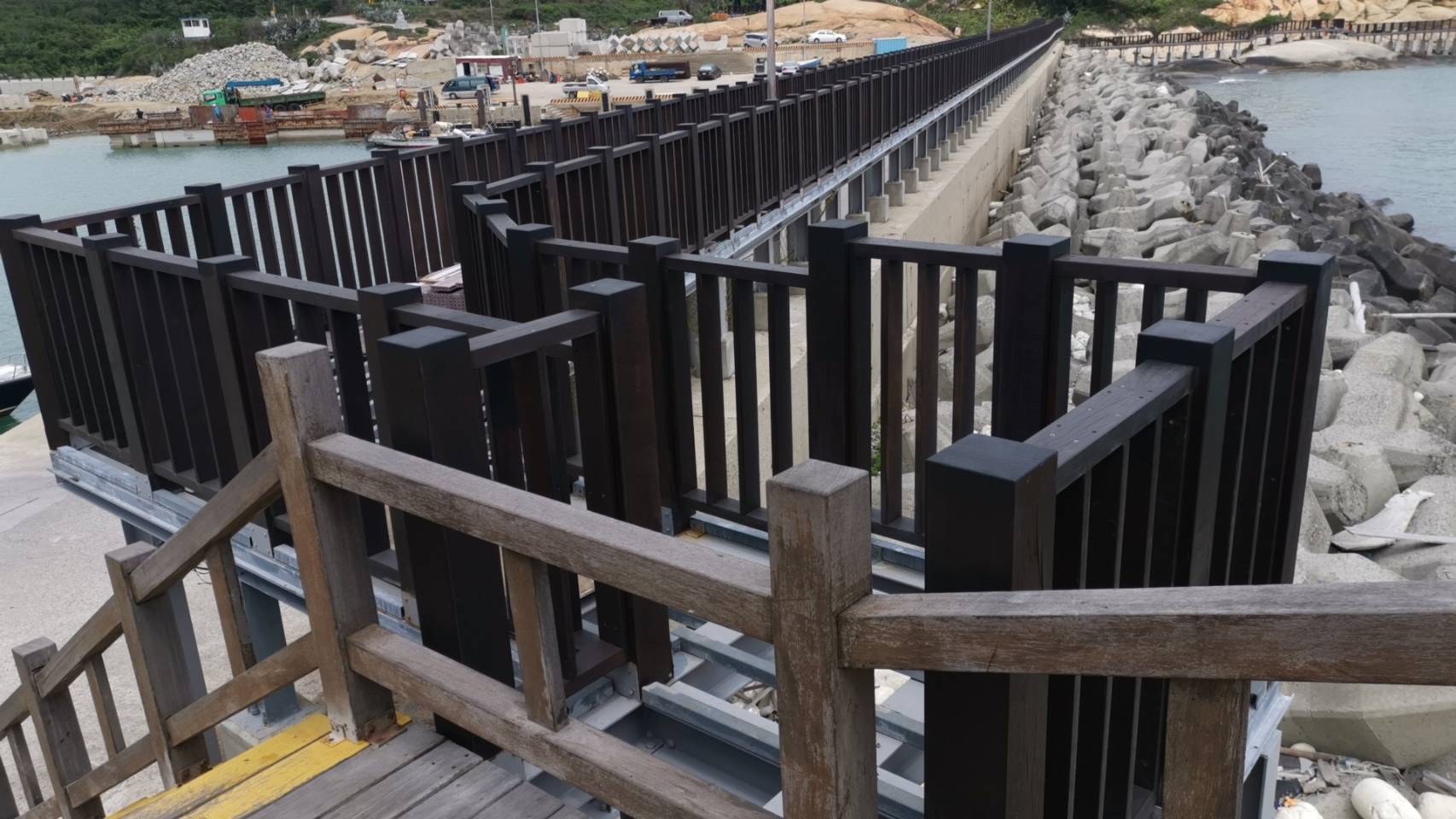 施工照片(新湖工區)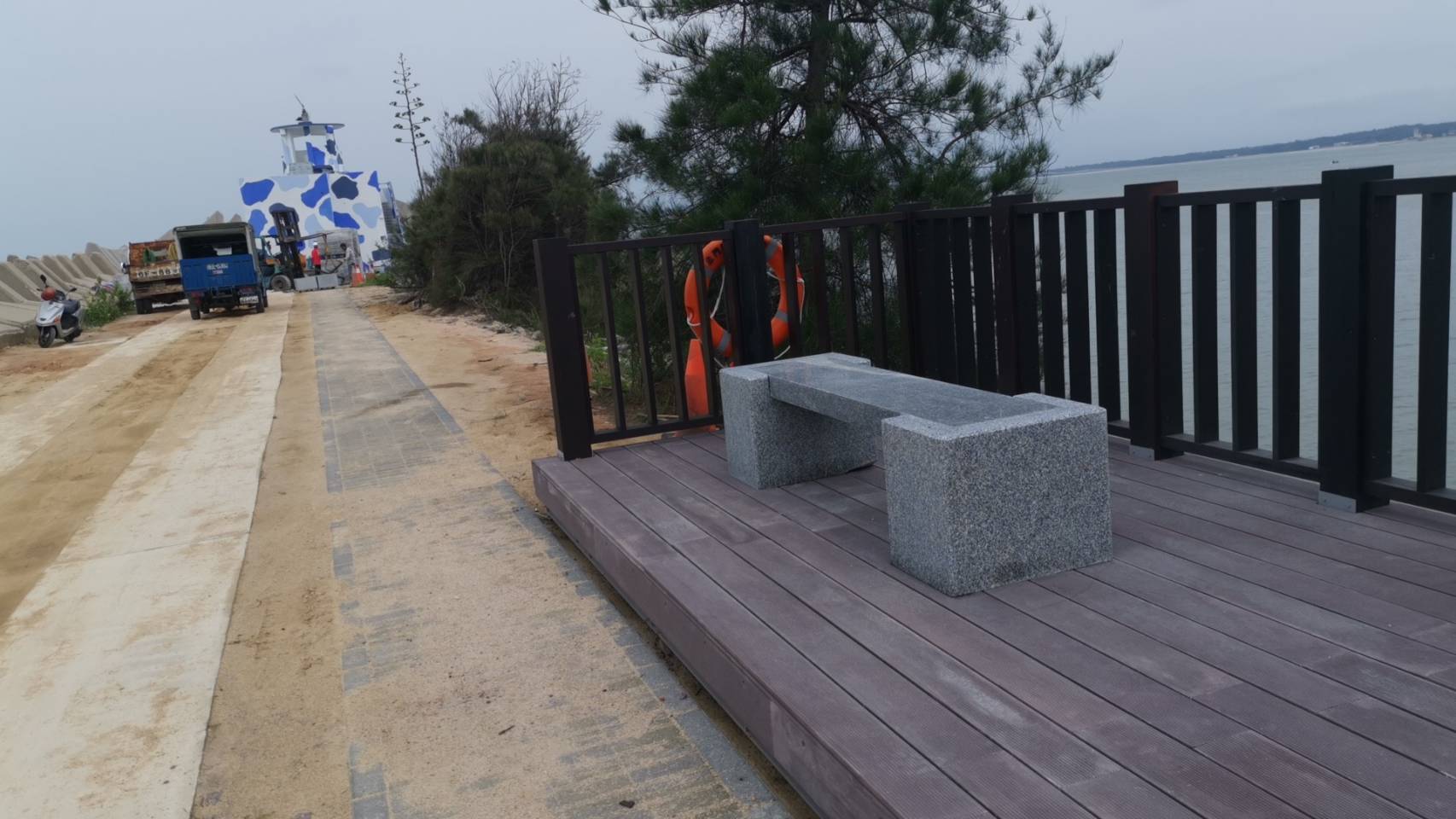 竣工照片無